Н А К А З10.02.2021								        №  33Про затвердження графіків звіряння облікових даних військовозобов'язанихНа виконання рішення Харківської міської ради від 20.01.2021 № 26 «Про стан ведення військового обліку та бронювання військовозобов'язаних 
і призовників у виконавчих органах Харківській міській раді, на підприємствах, в установах, закладах та організаціях міста Харкова у 2020 році та основні завдання на 2021 рік», наказу Управління освіти адміністрації Основ’янського району Харківської міської ради від 05.02.2021 №19 «Про затвердження плану звіряння облікових даних закладів освіти з обліковими даними районного територіального центру комплектування та соціальної підтримки»НАКАЗУЮ:1. Затвердити графік звірок особових карток працівників з їх військово-обліковими документами (додаток 1).2. Затвердити графік звірок особових карток працівників з обліковими даними військкоматів (додаток 2).3. Відповідальній за ведення військового обліку військовозобов’язаних і призовників та бронювання військовозобов’язаних Мятленко К.Ю. забезпечити звірку особових карток працівників відповідно до затверджених графіків.4. Відповідальному за інформаційне наповнення шкільного сайту Брусіну І.О. розмістити цей наказ на сайті школи.До 11.02.20215. Контроль виконання цього наказу залишаю за собою.Директор школи	                                                                             Є.В.ГонськийЗаступник директора з навчально-виховної роботи –  особа, відповідальна за запобігання корупції в закладі	Н.В.ФурманЗ наказом ознайомлені:Мятленко К.Ю.Брусін І.О.Фурман Н.В. 725 13 61 ХАРКІВСЬКА ЗАГАЛЬНООСВІТНЯ ШКОЛА І-ІІІ СТУПЕНІВ №41 ХАРКІВСЬКОЇ МІСЬКОЇ РАДИ ХАРКІВСЬКОЇ ОБЛАСТІ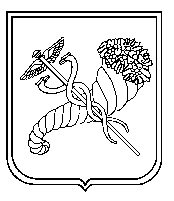 